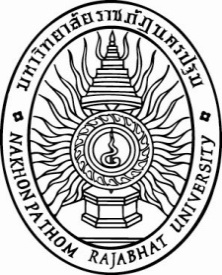 ใบรับรองวิทยานิพนธ์คณะวิทยาการจัดการ มหาวิทยาลัยราชภัฏนครปฐมหลักสูตรบริหารธุรกิจมหาบัณฑิต  สาขาวิชาการจัดการทั่วไปเรื่อง	ภาษาไทย	แนวทางการส่งเสริมความผูกพันในองค์กรของพนักงานในอุตสาหกรรมสิ่งทอ     		อำเภอสามพราน จังหวัดนครปฐม	ภาษาอังกฤษ	GUIDELINES FOR PROMOTING ORGANIZATIONAL COMMITMENT		OF PERSONNEL IN TEXTILE INDUSTRY IN SAM PHRAN DISTRICT,		NAKHON PATHOM PROVINCEนามผู้วิจัย		ณัชกมล  นราทองคณะกรรมการที่ปรึกษาวิทยานิพนธ์	1.  ผู้ช่วยศาสตราจารย์ ดร.ธงชัย  พงศ์สิทธิกาญจนา	ประธานกรรมการ	2.  อาจารย์ ดร.วิศิษฐ์  ฤทธิบุญไชย	กรรมการคณะกรรมการสอบวิทยานิพนธ์ ได้พิจารณาแล้วเห็นสมควรรับเป็นส่วนหนึ่งของการศึกษา               ตามหลักสูตรบริหารธุรกิจมหาบัณฑิต  สาขาวิชาการจัดการทั่วไป ได้ลงชื่อ…………………………………ประธานกรรมการ	ลงชื่อ………………………..……..กรรมการ(ผู้ช่วยศาสตราจารย์ ดร.สุวัฒน์  ฉิมะสังคนันท์)  	(อาจารย์ ดร.พิมม์ญภัทร  สุพรรณพงศ์)      ลงชื่อ………………………..……....กรรมการ		ลงชื่อ………………………..…….กรรมการและเลขานุการ(อาจารย์ ดร.วิศิษฐ์  ฤทธิบุญไชย)                    (ผู้ช่วยศาสตราจารย์ ดร.ธงชัย  พงศ์สิทธิกาญจนา)วันที่  10  เดือน  สิงหาคม  พ.ศ.  2559คณะวิทยาการจัดการ  มหาวิทยาลัยราชภัฏนครปฐม  อนุมัติให้วิทยานิพนธ์นี้เป็นส่วนหนึ่งของการศึกษาตามหลักสูตรบริหารธุรกิจมหาบัณฑิต  สาขาวิชาการจัดการทั่วไปลงชื่อ………………………………………………(ผู้ช่วยศาสตราจารย์ ดร.สุวัฒน์  ฉิมะสังคนันท์)คณบดีคณะวิทยาการจัดการวันที่  7  เดือน  ตุลาคม  พ.ศ.  2559